CİHAZIN KULLANMA TALİMATICihazı ilk defa kullanıyorsanız mutlaka bilen bir kişiden yardım isteyiniz.Cihazı ve etrafını temiz bir biçimde bırakınız.Kumaş numuneleri 100 cm2 lik numune kesici ile kesiniz.Numune kaplarına saf su koyunuz. Kapların ağzına üçgen yayı yerleştiriniz.Kumaş numunesini üçgen yayın üzerine seriniz ve konik aparatı kumaşın üzerine oturtunuz.Sıkıştırma oringi konik aparatın üst kısmından aşağı doğru iterek kumaşın sıkışmasını sağlayınız. Konik aparatı kumaş üzerinden kaldırınız. Numune kaplarını cihaza yerleştiriniz.Cihazın fişini prize takınız ve cihazı açınız.Gerekiyorsa “Reset” butonuna 3 sn basılı tutularak ekrandaki devir seçeneğini değiştiriniz.Gerekiyorsa “Set1” butonuna 3 sn basılı tutularak süre set ekranına geçiniz ve süreyi F1- F2- F3tuşları yardımıyla değiştiriniz. Set 1 butonuna basılarak ekrana geri dönünüz.START butonuna basarak cihazı çalıştırınız.Süre sonunda cihaz otomatik olarak duracaktır. Daha önce durdurmak için STOP butonunu kullanınız.Deney sonunda cihazı kapatarak prizi fişten çekiniz.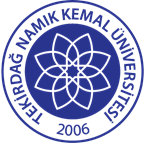 TNKÜ ÇORLU MÜHENDİSLİK FAKÜLTESİSU BUHARI GEÇİRGENLİĞİ TEST CİHAZI KULLANMA TALİMATIDoküman No: EYS-TL-124TNKÜ ÇORLU MÜHENDİSLİK FAKÜLTESİSU BUHARI GEÇİRGENLİĞİ TEST CİHAZI KULLANMA TALİMATIHazırlama Tarihi:07.04.2022TNKÜ ÇORLU MÜHENDİSLİK FAKÜLTESİSU BUHARI GEÇİRGENLİĞİ TEST CİHAZI KULLANMA TALİMATIRevizyon Tarihi:--TNKÜ ÇORLU MÜHENDİSLİK FAKÜLTESİSU BUHARI GEÇİRGENLİĞİ TEST CİHAZI KULLANMA TALİMATIRevizyon No:0TNKÜ ÇORLU MÜHENDİSLİK FAKÜLTESİSU BUHARI GEÇİRGENLİĞİ TEST CİHAZI KULLANMA TALİMATIToplam Sayfa Sayısı:1Cihazın Markası/Modeli/ Taşınır Sicil NoProwhiteKullanım AmacıYüzeylerin su buharı geçirgenliği özelliklerinin tespitinde kullanılırSorumlusu	Laboratuvar KomisyonuSorumlu Personel İletişim Bilgileri (e-posta, GSM)Doç. Dr. Aylin YILDIZ- ayildiz@nku.edu.trArş. Gör. Hayal OKTAY- hdalkilic@nku.edu.tr